.Alt. music: - Husbands And Wives by Brooks And Dunn, CD: If You See HerIntro: 24 countsTwinkle x 2Basic step ½ turn l, basic step backStep forward, kick x2, coaster backBasic step ¼ turn left, step back, point, holdENDING: Begin 13 wall (facing 12 o’clock) Dance up to step 16,Add coaster step ½ turn left, step forward on left, arms up!Have Fun!Contact – Submitted By: Britt - britt@webnetmail.dkHusbands & Wives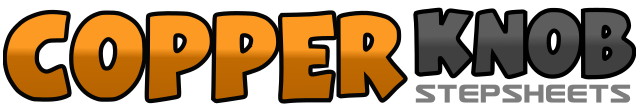 .......Count:24Wall:4Level:Beginner.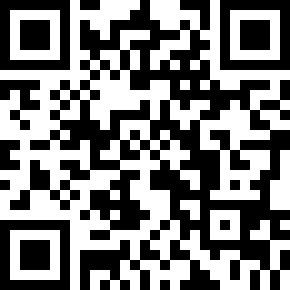 Choreographer:Susanne Mose Nielsen (DK) - April 2011Susanne Mose Nielsen (DK) - April 2011Susanne Mose Nielsen (DK) - April 2011Susanne Mose Nielsen (DK) - April 2011Susanne Mose Nielsen (DK) - April 2011.Music:Husbands and Wives - Sean Kenny : (CD: Line Dance Crazy 3)Husbands and Wives - Sean Kenny : (CD: Line Dance Crazy 3)Husbands and Wives - Sean Kenny : (CD: Line Dance Crazy 3)Husbands and Wives - Sean Kenny : (CD: Line Dance Crazy 3)Husbands and Wives - Sean Kenny : (CD: Line Dance Crazy 3)........1 – 3Cross left over right, step right to right, step left in place4 - 6Cross right over left, step left to left, step right in place7 - 9Step forward on left, pivot ½ turn left stepping back on right, step left next to right (6 o’clock)10 - 12Step back on right, step left next to right, step right in place13 – 15Step forward on left, kick right forward twice16 - 18Step back on right, step left next to right, step forward on right19 - 21Turning ¼ left step forward on left, step right next to left, step left in place (3 o’clock)22 - 24Step back on right, point left to left, hold